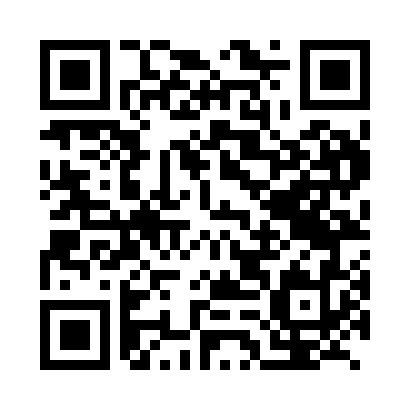 Ramadan times for Akaya, CongoMon 11 Mar 2024 - Wed 10 Apr 2024High Latitude Method: NonePrayer Calculation Method: Muslim World LeagueAsar Calculation Method: ShafiPrayer times provided by https://www.salahtimes.comDateDayFajrSuhurSunriseDhuhrAsrIftarMaghribIsha11Mon4:594:596:0812:113:156:156:157:2012Tue4:594:596:0712:113:146:146:147:1913Wed4:584:586:0712:113:136:146:147:1914Thu4:584:586:0712:103:126:146:147:1915Fri4:584:586:0712:103:116:146:147:1816Sat4:584:586:0612:103:106:136:137:1817Sun4:574:576:0612:103:106:136:137:1818Mon4:574:576:0612:093:106:136:137:1719Tue4:574:576:0612:093:116:126:127:1720Wed4:574:576:0512:093:116:126:127:1721Thu4:564:566:0512:083:126:126:127:1622Fri4:564:566:0512:083:126:116:117:1623Sat4:564:566:0512:083:126:116:117:1624Sun4:564:566:0412:073:136:116:117:1525Mon4:554:556:0412:073:136:106:107:1526Tue4:554:556:0412:073:146:106:107:1527Wed4:554:556:0412:073:146:106:107:1428Thu4:554:556:0312:063:146:096:097:1429Fri4:544:546:0312:063:146:096:097:1430Sat4:544:546:0312:063:156:096:097:1331Sun4:544:546:0212:053:156:086:087:131Mon4:534:536:0212:053:156:086:087:132Tue4:534:536:0212:053:156:086:087:133Wed4:534:536:0212:043:166:076:077:124Thu4:524:526:0112:043:166:076:077:125Fri4:524:526:0112:043:166:076:077:126Sat4:524:526:0112:043:166:066:067:117Sun4:514:516:0112:033:176:066:067:118Mon4:514:516:0012:033:176:066:067:119Tue4:514:516:0012:033:176:056:057:1110Wed4:514:516:0012:033:176:056:057:10